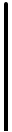 IČO koneč. odběratele: DIČ koneč. odběratele:       O B J E D N Á V K A 05421888 CZ05421888 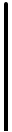 Číslo objednávky: Strana: Značka: Podklad: 2023-TOJ-366 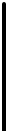 1 z 1 Adresa: MMN, a.s. Metyšova 465 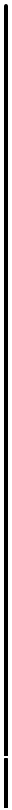 IČO dodavatel: DIČ dodavatele: 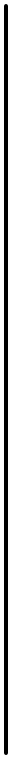 00513008 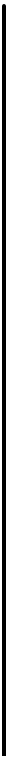 CZ00513008 Jilemnice Česká republika je zapsána v OR u KS v Hradci Králové, spisová značka B 3506   Kč WWW stránky:	www.nemjil.cz E-mail: Adresa: ALFAMEDIC s.r.o. třída 5. května 458 37372	Lišov Česká republika Banka: SWIFT: Komerční banka a.s. Praha KOMBCZPPXXX Evidenční číslo: Zástupce dodavatele: Telefon: 20965 Bankovní spojení:	115-3453310267/0100 Specif. symbol: Způsob dopravy: E-mail dodavatele: Datum objednávky: 29.11.2023 Místo určení: COP: 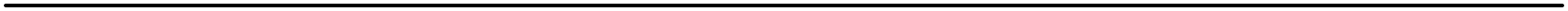 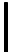 TÚ Jilemnice Datum odeslání:	30.11.2023 Způsob úhrady:	Převodní příkaz 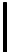 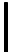 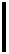 Pol.	Materiál	Název materiálu	Množství	MJ 1	ks	Vyhřívaná podložka HM-13 Poznámka :	Vyhřívaná podložka pacienta HM-13 - el. regulátor  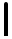 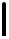       Cena za ks bez DPH 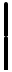 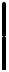 Závěsný nerezový držák pro el. regulátor HM-13       Cena za ks bez DPH  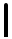 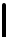 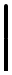 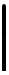 +dopravné a instalace 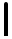 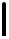 Objednávka celkem	0,000 kg 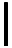 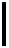 Poznámka:	cena celkem bez DPH 224.460 Kč 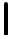 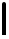 PROSÍME K VÝROBKŮM DODÁVAT ČESKÝ NÁVOD NA POUŽITÍ  A DOBU POUŽITELNOSTI 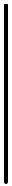 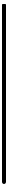 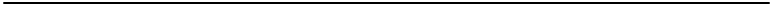 Doklad byl vystaven na ekonomickém informačním systému RIS-2000 (http://www.saul-is.cz) Vystavil: Telefon: E-mail: Vystavil: Telefon: E-mail: 